от 03.08.2020  № 728О внесении изменения в постановление администрации Волгограда от 29 декабря 2012 г. № 3726 «Об утверждении Перечня муниципальных услуг Волгограда, предоставляемых структурными подразделениями администрации Волгограда, муниципальными учреждениями Волгограда, подлежащих включению в реестр муниципальных услуг Волгограда и предоставляемых по принципу одного окна в многофункциональных центрах предоставления государственных и муниципальных услуг»В соответствии с федеральными законами от 27 июля 2010 г. № 210-ФЗ «Об организации предоставления государственных и муниципальных услуг», 
от 06 октября 2003 г. № 131-ФЗ «Об общих принципах организации местного самоуправления в Российской Федерации», руководствуясь статьями 7, 39 Устава города-героя Волгограда, администрация ВолгоградаПОСТАНОВЛЯЕТ:1. Внести в Перечень муниципальных услуг Волгограда, предоставляемых структурными подразделениями администрации Волгограда, муниципальными учреждениями Волгограда, подлежащих включению в реестр муниципальных услуг Волгограда и предоставляемых по принципу одного окна в многофункциональных центрах предоставления государственных и муниципальных услуг, утвержденный постановлением администрации Волгограда от 29 декабря 2012 г. № 3726 «Об утверждении Перечня муниципальных услуг Волгограда, предоставляемых структурными подразделениями администрации Волгограда, муниципальными учреждениями Волгограда, подлежащих включению в реестр муниципальных услуг Волгограда и предоставляемых по принципу одного окна в многофункциональных центрах предоставления государственных и муниципальных услуг», изменение, изложив строку 28 раздела IV в следующей редакции:2. Департаменту муниципального имущества администрации Волгограда обеспечить внесение соответствующих изменений в государственную информационную систему «Региональный реестр государственных и муниципальных услуг (функций) Волгоградской области», на официальном сайте администрации Волгограда в информационно-телекоммуникационной сети Интернет (www.volgadmin.ru) и контроль за обновлением сведений об услугах на Едином портале государственных и муниципальных услуг (функций) (www.gosuslugi.ru), официальном портале Губернатора и Администрации Волгоградской области (www.volgograd.ru).3. Управлению экономического развития и инвестиций аппарата главы Волгограда обеспечить внесение изменений в соглашение от 26 марта 2020 г. № 136 о взаимодействии между государственным казенным учреждением 
Волгоградской области «Многофункциональный центр предоставления государственных и муниципальных услуг» и администрацией Волгограда, а также в перечень муниципальных услуг, предоставление которых посредством комплексного запроса не осуществляется, утвержденный постановлением администрации Волгограда от 17 октября 2018 г. № 1448 «Об утверждении перечня муниципальных услуг, предоставление которых посредством комплексного запроса не осуществляется», в соответствии с настоящим постановлением.4. Настоящее постановление вступает в силу со дня его официального опубликования.5. Контроль за исполнением настоящего постановления оставляю за 
собой.Глава Волгограда                                                                                                                  В.В.Лихачев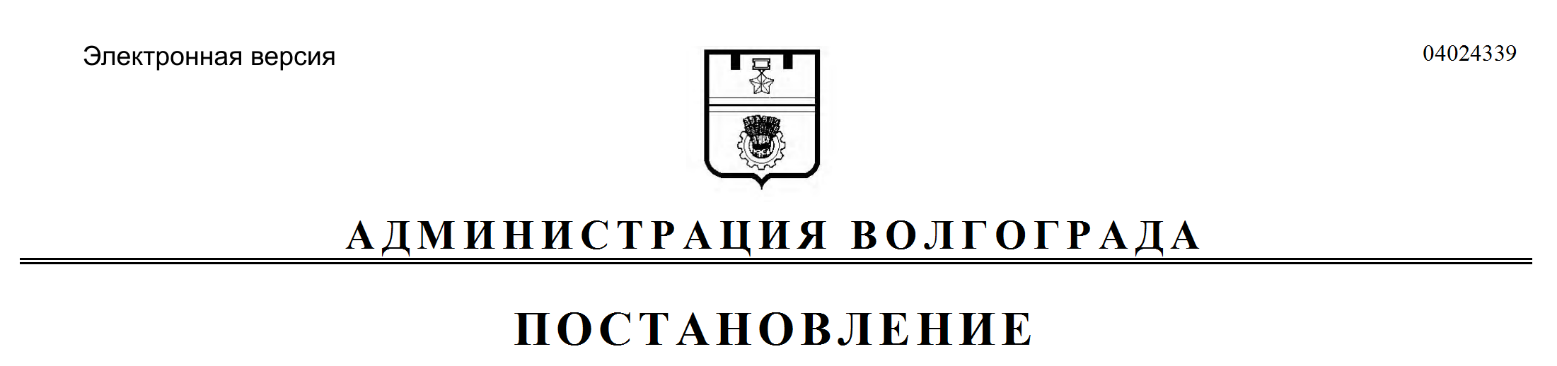 12328.Предоставление земельных участков, находящихся в муниципальной собственности городского округа 
город-герой Волгоград, и земельных участков, госу-Департамент муниципального имущества ад-123дарственная собственность на которые не разграничена, расположенных на территории городского округа город-герой Волгоград, в безвозмездное пользованиеминистрации Волгограда